Об       утверждении          муниципальной программы    «Развитие    муниципальнойслужбы  в   муниципальном   образованииНиколо-Александровский сельсовет на 2019-2022г.г.»         В соответствии с Федеральным законом от 02.03.2007 № 25-ФЗ «О муниципальной службе в Российской Федерации», Уставом Николо-Александровского сельсовета, в целях повышения профессиональной компетенции муниципальных служащихп о с т а н о в л я ю :          1.Утвердить муниципальную программу «Развитие муниципальной службы в муниципальной образовании Николо-Александровский сельсовет на 2019-2022 г. г.». (приложение №1) 2.Настоящее постановление подлежит обнародованию, на официальном сайте администрации Николо-Александровского сельсовета.И.О. Главы администрации Николо-Александровского сельсовета                                                                                            Е.Г. Саливон                                                                                                            Приложение №1                                                                                                     к постановлению                                                                                                        от 02.09.2019 № 45 Муниципальная программа «Развитие муниципальной службы в муниципальной образовании Николо-Александровский сельсовет на 2019-2022 г. г.».Раздел 1. Характеристика текущего состояния сферы социально-экономического развития муниципального образования Николо-Александровский сельсоветЭффективность развития муниципальной службы зависит от разработки и реализации мероприятий, направленных на развитие данной службы как единой системы, а также на практическое применение новых технологий муниципального управления. Современная муниципальная служба должна быть открытой, конкурентоспособной и престижной, ориентированной на результативную деятельность муниципальных служащих по обеспечению осуществления полномочий органов местного самоуправления и активное взаимодействие с институтами гражданского общества.Раздел 2. Цели, задачи и показатели их достиженияНаиболее приоритетным и эффективным направлением развития муниципальной службы представляется повышение квалификации кадров по краткосрочным программам повышения квалификации.Реализация Программы должна способствовать формированию у муниципальных служащих необходимых профессиональных знаний, умений и навыков, позволяющих эффективно выполнять должностные обязанности.Основной целью программы является:	Обеспечение благоприятных организационных и финансовых условий для повышения уровня профессионализма и компетентности муниципальных служащих Администрации.  	Повышение эффективности и престижности муниципальной службы путем создания системы поддержки данной службы.     Основные цели программы ставятся в соответствии с положениями Указа Президента Российской Федерации от 07.05.2012 № 601 «Об основных направлениях совершенствования системы государственного управления» в рамках реформирования и развития государственной гражданской службы. Основными задачами программы являются:	Формирование условий по повышению квалификации муниципальных служащих.	Формирование необходимой и достаточной нормативной правовой базы.	Формирование резерва управленческих кадров.Целевые показатели программы:Доля муниципальных служащих прошедших обучение по программам повышения квалификации. Показатель рассчитывается как соотношение обученных муниципальных служащих к общему количеству муниципальных служащих.Количество муниципальных служащих, прошедших обучение, с которыми сохранены трудовые отношения. Показатель обозначает количество обученных муниципальных служащих в текущем году, с нарастающим итогом.Раздел 3. Характеристика программных мероприятийПрограмма предполагает реализацию мероприятий в области повышения квалификации муниципальных служащих в Администрации Николо-Александровского сельсовета, в соответствии с требованиями Федерального закона от 02.03.2007 № 25-ФЗ «О муниципальной службе в Российской Федерации».Основные мероприятия программы:Повышение квалификации, участие в семинарах, конференциях. Обеспечение условий для прохождения курсов повышения квалификации, семинаров, конференций.   Повышение эффективности муниципальной службы и результативности профессиональной служебной деятельности муниципальных служащих исходя из следующих приоритетов:- усиление мотивации муниципальных служащих к повышению качества муниципальных услуг, оказываемых Администрацией Николо-Александровского сельсовета гражданам и организациям;- упорядочение и конкретизация полномочий муниципальных служащих, которые должны быть закреплены в должностных регламентах;- внедрение современных технологий кадровой работы, обеспечивающих результативность профессиональной служебной деятельности муниципальных служащих в соответствии с целями и задачами Администрации Николо-Александровского сельсовета;При реализации Программы требуется по каждому направлению осуществить конкретные мероприятия (приложение N 1).Данные мероприятия способствуют формированию системы непрерывного образования муниципальных служащих. Удовлетворению потребности администрации Николо-Александровского сельсовета в квалифицированных кадрах. Увеличению количества муниципальных служащих администрации Николо-Александровского сельсовета, прошедших обучение по программам повышения квалификации.в) повышение эффективности муниципальной службы и результативности профессиональной служебной деятельности муниципальных служащих исходя из следующих приоритетов:- усиление мотивации муниципальных служащих к повышению качества муниципальных услуг, оказываемых ОМСУ гражданам и организациям;- упорядочение и конкретизация полномочий муниципальных служащих, которые должны быть закреплены в должностных регламентах;- внедрение современных технологий кадровой работы, обеспечивающих результативность профессиональной служебной деятельности муниципальных служащих в соответствии с целями и задачами ОМСУ;При реализации Программы требуется по каждому направлению осуществить конкретные мероприятия (приложение N 1).Раздел 4. Механизм реализации муниципальной программы1. Специалист администрации:1.1. Осуществляет мониторинг обучения муниципальных служащих.2.  Глава Николо-Александровского сельсовета:2.1. Заключает договоры по повышению квалификации муниципальных служащих.  3. Бухгалтер администрации:3.1. Оплачивает услуги, предусмотренные договорами, заключенные администрацией Николо-Александровского сельсовета.Раздел 5. Реализация Программы и контроль за ходом выполненияПредусмотренных ею мероприятийРеализация Программы осуществляется за счет средств местного бюджета. Организацию реализации Программы и контроль за выполнением предусмотренных ею мероприятий осуществляет администрации Николо-Александровского сельсовета.Общий контроль реализации Программы осуществляет администрации Николо-Александровского сельсовета.Приложение №1МЕРОПРИЯТИЯПо реализации «Развитие муниципальной службы в муниципальной образовании Николо-Александровский сельсовет на 2019-2022 г. г.».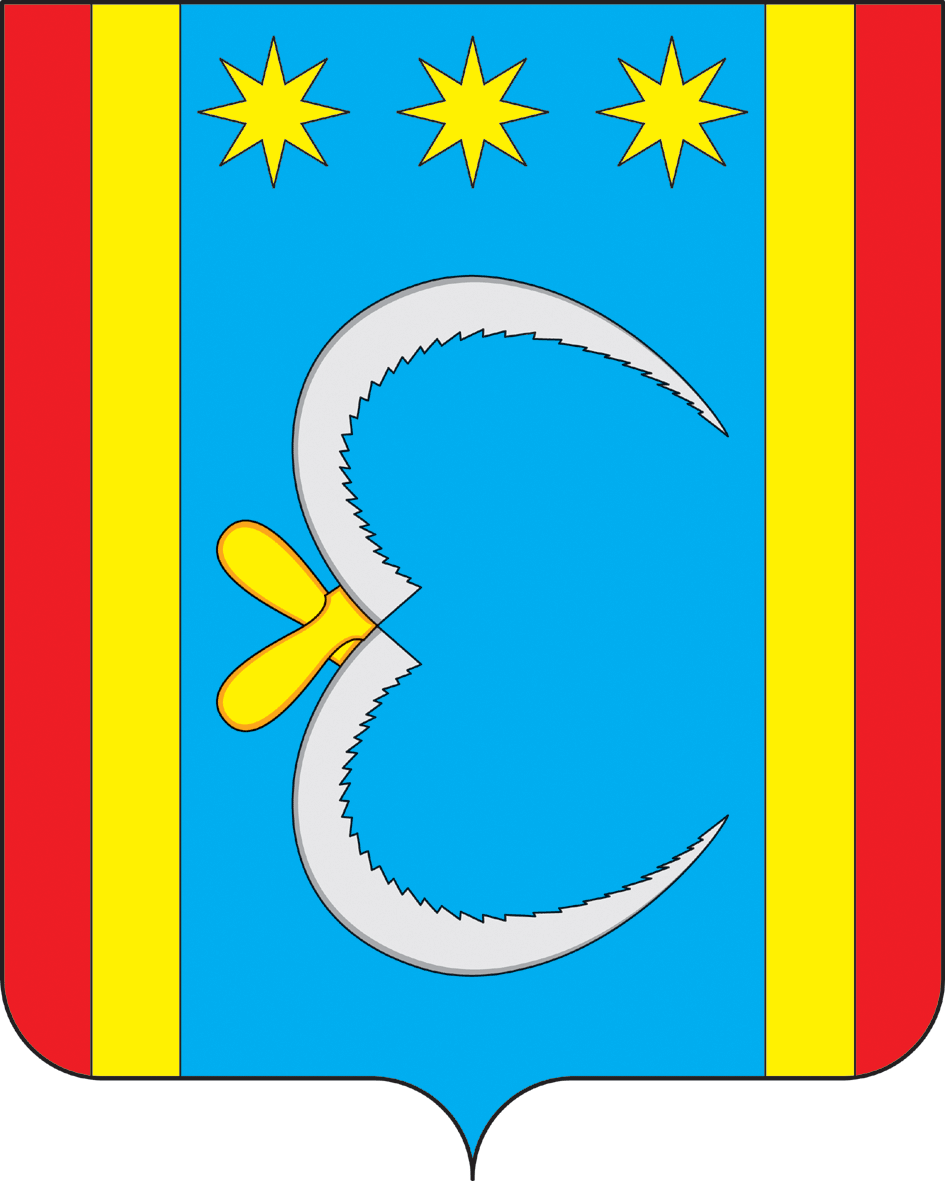 АДМИНИСТРАЦИЯ НИКОЛО-АЛЕКСАНДРОВСКОГО СЕЛЬСОВЕТАОКТЯБРЬСКОГО РАЙОНА АМУРСКОЙ ОБЛАСТИПОСТАНОВЛЕНИЕАДМИНИСТРАЦИЯ НИКОЛО-АЛЕКСАНДРОВСКОГО СЕЛЬСОВЕТАОКТЯБРЬСКОГО РАЙОНА АМУРСКОЙ ОБЛАСТИПОСТАНОВЛЕНИЕАДМИНИСТРАЦИЯ НИКОЛО-АЛЕКСАНДРОВСКОГО СЕЛЬСОВЕТАОКТЯБРЬСКОГО РАЙОНА АМУРСКОЙ ОБЛАСТИПОСТАНОВЛЕНИЕАДМИНИСТРАЦИЯ НИКОЛО-АЛЕКСАНДРОВСКОГО СЕЛЬСОВЕТАОКТЯБРЬСКОГО РАЙОНА АМУРСКОЙ ОБЛАСТИПОСТАНОВЛЕНИЕАДМИНИСТРАЦИЯ НИКОЛО-АЛЕКСАНДРОВСКОГО СЕЛЬСОВЕТАОКТЯБРЬСКОГО РАЙОНА АМУРСКОЙ ОБЛАСТИПОСТАНОВЛЕНИЕ 02.09.2019№ 45с. Николо-Александровкас. Николо-Александровкас. Николо-Александровкас. Николо-Александровкас. Николо-АлександровкаНаименование муниципальной программыМуниципальная программа «Развитие муниципальной службы в муниципальном образовании Николо-Александровский сельсовет на 2019 – 2022г.г.»Дата утверждения муниципальной программы Постановление главы Николо-Александровского сельсовета от 02.09.2019 № 45Ответственный исполнитель муниципальной программыАдминистрация Николо-Александровского сельсоветаСоисполнители муниципальной программы  нетЦели муниципальной программы1.Обеспечение благоприятных организационных и финансовых условий для повышения уровня профессионализма и компетентности муниципальных служащих администрации Николо-Александровского сельсовета.2.Повышение эффективности и престижности муниципальной службы путем создания системы поддержки данной службы.Задачи муниципальной программы1.Формирование условий по повышению квалификации муниципальных служащих. 2.Формирование необходимой и достаточной нормативной правовой базы. 3.Формирование резерва управленческих кадров.ПодпрограммынетЦелевые показатели муниципальной программы1. Доля муниципальных служащих прошедших обучение по программам повышения квалификации (%) с 50 до 100.2.Количество муниципальных служащих, прошедших обучение, с которыми сохранены трудовые отношения (чел.) до 2.Сроки реализации муниципальной программы2019 - 2022 годыФинансовое обеспечение муниципальной программыОбщий объем финансирования муниципальной программы на  2019 - 2022 годы составляет N п/пНаименование мероприятияСрок исполненияОбъемы финансирования из бюджета (тыс. руб.)2019 -2022 годыОбъемы финансирования из бюджета (тыс. руб.)2019 -2022 годыОбъемы финансирования из бюджета (тыс. руб.)2019 -2022 годыОбъемы финансирования из бюджета (тыс. руб.)2019 -2022 годыОтветственный исполнительN п/пНаименование мероприятияСрок исполнения2019 г.2020 г.2021 г.2022 г.Ответственный исполнитель12345678Совершенствование правовой основы муниципальной службыСовершенствование правовой основы муниципальной службыСовершенствование правовой основы муниципальной службыСовершенствование правовой основы муниципальной службыСовершенствование правовой основы муниципальной службыСовершенствование правовой основы муниципальной службыСовершенствование правовой основы муниципальной службыСовершенствование правовой основы муниципальной службы1Разработка проектов и принятие правовых актов нормативного и иного характера по вопросам организации муниципальной службы»     2019 -2022 годыНе требуетНе требуетНе требуетНе требуетАдминистрация Николо-Александровского сельсовета.2Разработка и обеспечение    
применения современных      методик проведения конкурсов на замещение вакантных      должностей, аттестации, формирования кадрового резерва           2019 -2022 годыНе требуетНе требуетНе требуетНе требуетАдминистрация Николо-Александровского сельсовета.3Разработка и    внедрение методики  пересмотра должностных инструкций муниципальных служащих при изменении административных  регламентов исполнения     муниципальных функций или предоставления муниципальных  услуг                   2019 -2022 годыНе требуетНе требуетНе требуетНе требуетАдминистрация Николо-Александровского сельсовета.4Совершенствование технологий
проведения аттестации,  квалификационных экзаменов  
муниципальных служащих, конкурсов на замещение  вакантных    должностей                  2019 -2022 годыНе требуетНе требуетНе требуетНе требуетАдминистрация Николо-Александровского сельсовета.123456785Усовершенствование методической базы деятельности комиссий по    
соблюдению требований к     
служебному поведению и     урегулированию конфликта   интересов                   2019 -2022 годыНе требуетНе требуетНе требуетНе требуетАдминистрация Николо-Александровского сельсовета.Повышение уровня правовой и социальной защищенности муниципальных служащихПовышение уровня правовой и социальной защищенности муниципальных служащихПовышение уровня правовой и социальной защищенности муниципальных служащихПовышение уровня правовой и социальной защищенности муниципальных служащихПовышение уровня правовой и социальной защищенности муниципальных служащихПовышение уровня правовой и социальной защищенности муниципальных служащихПовышение уровня правовой и социальной защищенности муниципальных служащихПовышение уровня правовой и социальной защищенности муниципальных служащих6Упорядочение и конкретизация
полномочий муниципальных служащих, которые должны    быть закреплены в           должностных инструкциях     2019 -2022 годыНе требуетНе требуетНе требуетНе требуетАдминистрация Николо-Александровского сельсовета.7Диспансеризация муниципальных служащих2019 -2022 годыНе требуетНе требуетНе требуетНе требуетАдминистрация Николо-Александровского сельсовета.8Награждение и поощрение муниципальных служащих, добившихся высоких результатов в работе2019 -2022 годыНе требуетНе требуетНе требуетНе требуетАдминистрация Николо-Александровского сельсовета.9Организация социологических опросов на предмет оценки удовлетворенности муниципальных служащих условиями и результатами своей работы, морально-психологическим климатом в коллективе2019 -2022 годыНе требуетНе требуетНе требуетНе требуетАдминистрация Николо-Александровского сельсовета.10Обеспечение участия муниципальных служащих в обучающих семинарах, семинарах-совещаниях, в том числе с использованием дистанционных технологий2019 -2022 годыНе требуетНе требуетНе требуетНе требуетАдминистрация Николо-Александровского сельсовета.111Приобретение учебно-методической литературы, периодической печати22019 -2022 годы3Не требует4Не требует5Не требует6Не требует7Администрация Николо-Александровского сельсовета.8Совершенствование и реализация механизма предупреждения коррупции, выявления и разрешения конфликта     
интересов на муниципальной службеСовершенствование и реализация механизма предупреждения коррупции, выявления и разрешения конфликта     
интересов на муниципальной службеСовершенствование и реализация механизма предупреждения коррупции, выявления и разрешения конфликта     
интересов на муниципальной службеСовершенствование и реализация механизма предупреждения коррупции, выявления и разрешения конфликта     
интересов на муниципальной службеСовершенствование и реализация механизма предупреждения коррупции, выявления и разрешения конфликта     
интересов на муниципальной службеСовершенствование и реализация механизма предупреждения коррупции, выявления и разрешения конфликта     
интересов на муниципальной службеСовершенствование и реализация механизма предупреждения коррупции, выявления и разрешения конфликта     
интересов на муниципальной службеСовершенствование и реализация механизма предупреждения коррупции, выявления и разрешения конфликта     
интересов на муниципальной службе12Доработка механизма         
представления муниципальным служащими сведений об их доходах, имуществе и обязательствах  имущественного характера, а также о доходах, имуществе и обязательствах имущественного характера членов их семь и (супруга(супруги)и  несовершеннолетних детей)2019 -2022 годыНе требуетНе требуетНе требуетНе требуетАдминистрация Николо-Александровского сельсовета.13Разработка и реализация норм служебной профессиональной этики и   правил делового поведения   
муниципальных служащих, а 
также механизмов, обеспечивающих        их соблюдение2019 -2022 годыНе требуетНе требуетНе требуетНе требуетАдминистрация Николо-Александровского сельсовета.14Совершенствование механизма 
выявления и разрешения      
конфликта интересов на      
муниципальной службе      2019 -2022 годыНе требуетНе требуетНе требуетНе требуетАдминистрация Николо-Александровского сельсовета.Внедрение на муниципальной службе эффективных технологий и современных методов кадровой работыВнедрение на муниципальной службе эффективных технологий и современных методов кадровой работыВнедрение на муниципальной службе эффективных технологий и современных методов кадровой работыВнедрение на муниципальной службе эффективных технологий и современных методов кадровой работыВнедрение на муниципальной службе эффективных технологий и современных методов кадровой работыВнедрение на муниципальной службе эффективных технологий и современных методов кадровой работыВнедрение на муниципальной службе эффективных технологий и современных методов кадровой работыВнедрение на муниципальной службе эффективных технологий и современных методов кадровой работы15Реализация комплекса мер по 
формированию современного   
кадрового резерва           2019 -2022 годыНе требуетНе требуетНе требуетНе требуетАдминистрация Николо-Александровского сельсовета.16Внедрение механизма         
стратегического кадрового   
планирования                2019 -2022 годыНе требуетНе требуетНе требуетНе требуетАдминистрация Николо-Александровского сельсовета.ВсегоВсегоВсего0,000,000,000,00Итого по программе:                                           Итого по программе:                                           Итого по программе:                                           0,000,000,000,00